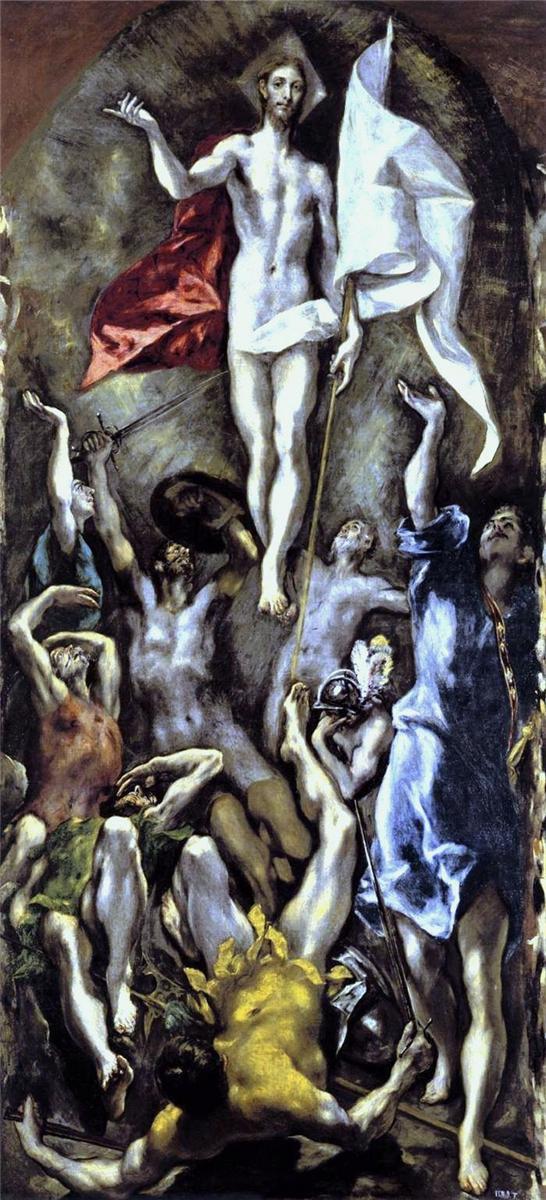 Η Ανάσταση El Greco ( 1595)Η Διοίκηση και οι εργαζόμενοι του Κέντρου Κοινωνικής Πρόνοιας  Περιφέρειας  Βορείου Αιγαίου ( πρώην Θεομήτωρ), σας  εύχονται   ΚΑΛΟ  ΠΑΣΧΑ